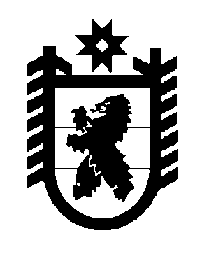 Российская Федерация Республика Карелия    ПРАВИТЕЛЬСТВО РЕСПУБЛИКИ КАРЕЛИЯРАСПОРЯЖЕНИЕ                                от  6 ноября 2014 года № 691р-Пг. Петрозаводск Рассмотрев предложение Государственного комитета Республики Карелия по управлению государственным имуществом и организации закупок, учитывая решение Совета Калевальского муниципального района                                       от 31 июля 2014 года № IX-III-104 «Об утверждении Перечня объектов государственной собственности Республики Карелия,  предлагаемых для передачи в муниципальную собственность Калевальского муниципального района», в соответствии с Законом Республики Карелия от 2 октября                   1995 года № 78-ЗРК «О порядке передачи объектов государственной собственности Республики Карелия в муниципальную собственность» передать в муниципальную собственность Калевальского муниципального района от Министерства по делам молодежи, физической культуре и спорту Республики Карелия государственное имущество Республики Карелия согласно приложению к настоящему распоряжению.             ГлаваРеспублики  Карелия                                                             А.П. ХудилайненПереченьгосударственного имущества  Республики Карелия,передаваемого в муниципальную собственностьКалевальского муниципального районаПриложение к распоряжению Правительства Республики Карелия от 6 ноября 2014 года № 691р-П№ п/пНаименованиеимуществаКоличество,штукОбщая стоимость, рублей1.Тренажер «Турник трехуровневый»120530,002.Тренажер «Шаговый»124925,003.Тренажер «Лыжный ход»120980,004.Тренажер «Пресс (угол наклона+200) + Гиперэкстензия» 116825,005.Тренажер «Брусья»114830,006.Тренажер «Становая тяга»125625,007.Тренажер «Горизонтальный жим»125975,008.Тренажер «Трицепс»123380,009.Тренажер «Бицепс»126980,00Итого9200050,00